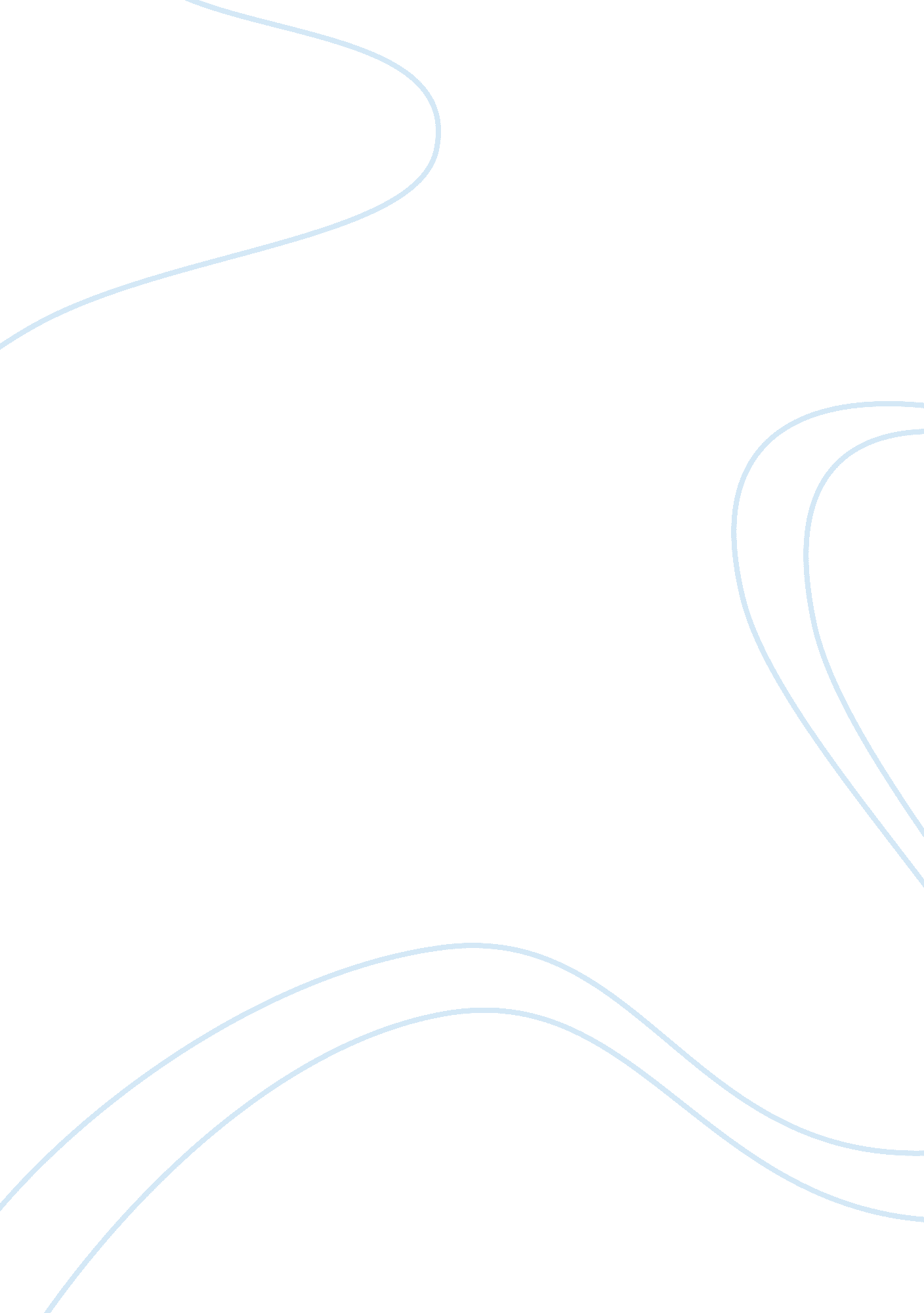 Case study unit convenerBusiness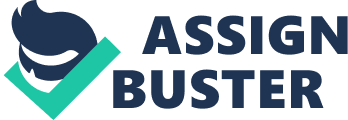 All sources (e the work and ideas of others) cited and referenced using standard referencing system. Preparation: In order to complete this task and understand its requirements you may attend week 8 open consultation on case study, either via email or face-to-face meetings with the US. Take careful notes of the discussion and analysis of the case conducted by the Unit Convener. Your Case Report MUST include the following FIVE sections: Section 1: Abstract – this opening section briefly describes the case, your analyses, the approach you used to respond the case questions, research you undertook to duty additional material/resources to analyses/respond case questions, reflect on the NEW skills and knowledge you have learned from this case and reflect on the role of accounting professionals in the case organization. Please note that this is NOT an executive summary – write this section as your “ self-reflection” in your (own) words. His section should not exceed 300 words. Section 2: Introduction – in this section: (I) provide the overall summary for the case and background information about the case organization; (ii) describe the environment/context of the case organization, major layers, its accounting & auditing practices, its corporate governance & culture, and ethical foundations within the case organization; (iii) describe the specific issues/ Challenges you identified which arose within the case organization. You may include tables, figures, sidebars, charts and graphs to highlight key points. Section 3: Responses to the Case Questions – this section is heart of your submission document. In this section provide response to each question (discretely). These questions will be uploaded on ‘ Learn by the Unit Convener in week 6 of the session. In each question you are required to construct an argument about various situations and critically analyses the role of an accounting professional in those situations. T simply describe the situation or case or merely repeat intimation trot Section 2. Limit descriptions to the Introduction Section. Specific details will vary according to the case question being analyses and the information necessary to support your argument. It is expected that you will undertake some research to construct and support your arguments. Section 4: Conclusion – provide overall conclusion of the case in this section. Conclude this section by evaluating the impact of the issues/challenges highlighted in the case (both positive and negative), discuss lessons learned from the case, and the steps to be taken to avoid similar issues/ Challenges as faced by the case organization. Section 5: References – provide a list of additional resources/material (ii Journals, websites, books etc) you used to write case analysis and responses to the question. Your case analysis may also be supported by material presented by the industry partners and academic and industry sources. Limit your list to a maximum of 5 references. 